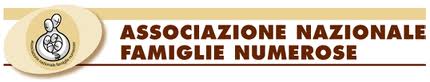 F O R M Æ I N O P E R Adi Fabrizio Ebreo 347.6011607Il 10% di sconto sui seguenti prezzi di listino verrà applicato per le famiglie iscritte all’associazionedella regione Marche               A S C I U G A T R I C I   A    G A S  /  M E T A N O RINNAI 4 kg                                                                         € 970 i. e.RINNAI 7 Kg                                                                          € 1115 i. e.WHIRLPOOL AMERICANA mod. 2014 10.5 Kg       € 1240 i. e.MAYTAG modello 2014 9 Kg                     			    € 1110 i. e.(I prezzi includono l’avviamento)L A V A T R I C I   con  I N G R E S S O   A C Q U A   C A L D A  WHIRLPOOL 12 Kg                                                            € 1190 i. e.